Taking Action For Your HealthAre you concerned for your health and the health of your family?	Are you willing to commit to change? Do you want to take responsibility for your health?  TAFYH is the answer you have been looking for.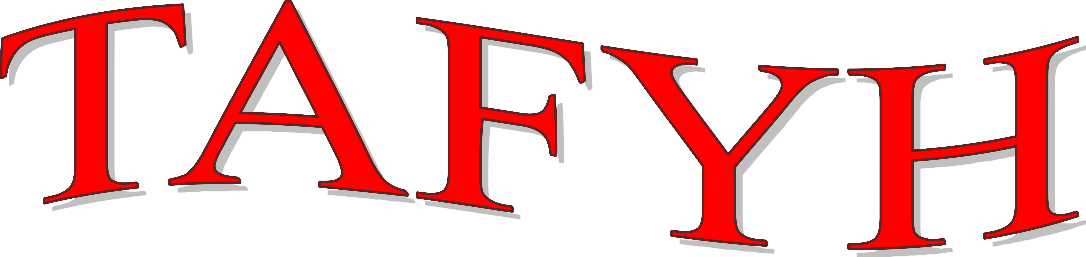 TAFYH, Taking Action For Your Health is the excitement of this day.  Everyone is talking TAFYH!What is TAFYH:  Daily Science-based action steps for your health during a 15 minute teleconference call a day Monday to Friday for 7 weeks, small groups of 4-6participants, to provide the team support.One-on-one coachingInvestment: $350.00 plus cost of herbals.There are many success stories from people who have participated in TAFYH, some examples are:Frank’s prostate cancer is gone.Dr J. used the TAFYH information for a serious heart attackDonna was able to wean off all asthma, blood pressure and cholesterol medication.Susan’s eczema is gone.Daniel reduced his arthritic inflammation and lost 20 pounds.Leesy's 10 year old son with ADD achieved A's instead of C's. He no longer needs a scribe for writing.Lissa's little girl no longer had autistic symptoms and is being transferred to a public school.Mel's little boy with ADD and ADHD has had no violent outbursts for many months now.Everyone that has taken TAFYH has had positive health results!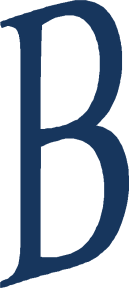 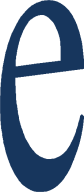 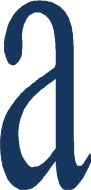 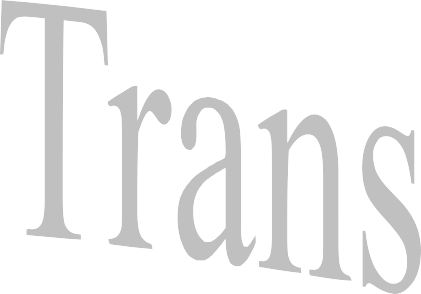 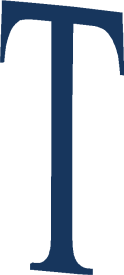 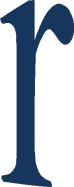 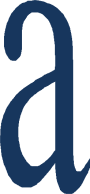 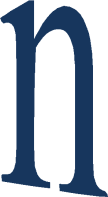 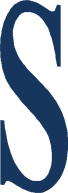 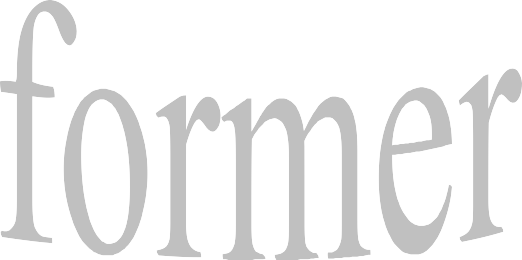 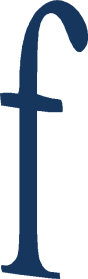 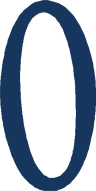 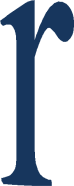 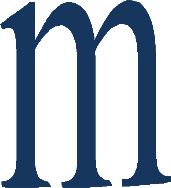 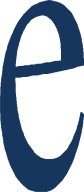 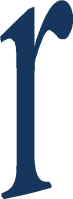 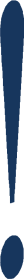 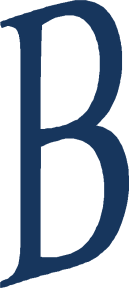 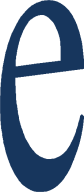 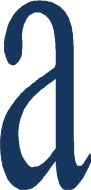 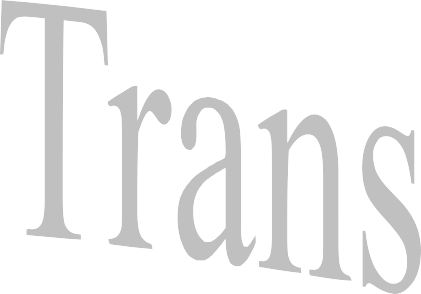 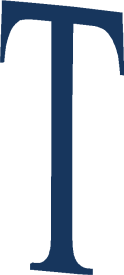 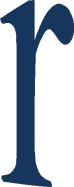 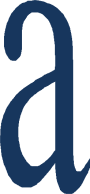 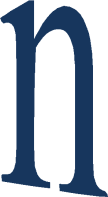 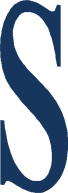 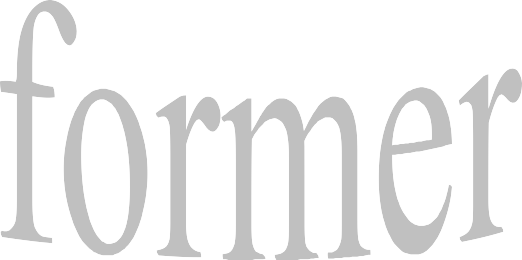 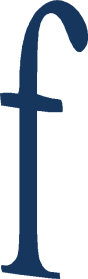 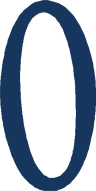 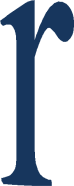 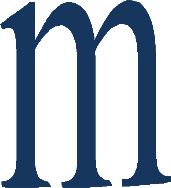 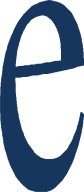 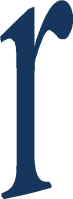 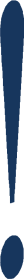 Transform your health!	Transform your life!                             C.H.H.P								                         phoenixhealing@shaw.caLucy Taylor250-758-0660www.phoenixhealing.com 